ZAPISNIK o dodatnomotvaranju prijava na Javni natječaj za zakup javne površine	Otvaranju prijava na javni natječaj  pristupilo se 11.6.2018. godine s početkom u 12:00 sati.	Povjerenstvo je utvrdilo da je pristiglo 6  prijava u zatvorenoj omotnici (jedna prijava je imala 2 omotnice) osobnom dostavom ili putem pošte u pisarnicu JUO Općine Punat što je i utvrđeno zapisnikom KLASA: 372-03/18-01/4; URBROJ: 2142-02-03/4-10 od 11.6.2018. godine. 	Nakon provedenog javnog otvaranja prijava na javni natječaj, utvrđeno je kako je pristigla hpekspres dostavnom službom dana 8.6.2017. godine  još jedna pristigla prijava na natječaj za sudjelovanje u natječaju KLASA: 372-03/18-01/4; URBROJ: 2142-02-03/4-18-7. Prijava je pristigla u roku. 	Povjerenstvo je telefonskim putem obavijestilo i pozvalo  prisutne stranke – podnositelje prijava, kako će dodatno javno otvaranje pristigle ponude biti održano 12.6.2018. godine u 13:00.	Dodatno otvaranje prijave na javni natječaj pristupilo se je 12.6.2018. godine u 13:00 sati. 	Prisutni članovi Povjerenstva: Emerik Derenčinović, Vedrana Dunato Polonijo i Vedrana Brusić.	Prisutne stranke – podnositelji prijava:  A.P.	Javni poziv za zakup javnih površina objavljen je na oglasnim pločama i web stranici Općine Punat. Rok za dostavu prijava bio je 11. lipnja 2018. godine u 12:00 sati bez obzira na način dostave, dok je pristigla ponuda dostavljena 8.6.2018. godine u 11.25 sati. Pristupilo se otvaranju prispjelih prijava, redom kojim su zaprimani :Školjkica, obrt za trgovinu, vl. Denis Pastula, Matije Gupca 83, 10294 PušćaPovjerenstvo s radom završava u 13:10.	 Članovi Povjerenstva									_____________________									Emerik Derenčinović									_____________________									Vedrana Dunato Polonijo									_____________________								Vedrana Brusić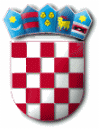 R E P U B L I K A   H R V A T S K APRIMORSKO – GORANSKA ŽUPANIJAOPĆINA PUNATPovjerenstvo za zakupjavne površineKLASA: 372-03/18-01/4URBROJ: 2142-02-03/4-11Punat, 12. 6. 2018. godine